Cross Staden volksloop 23 september 2018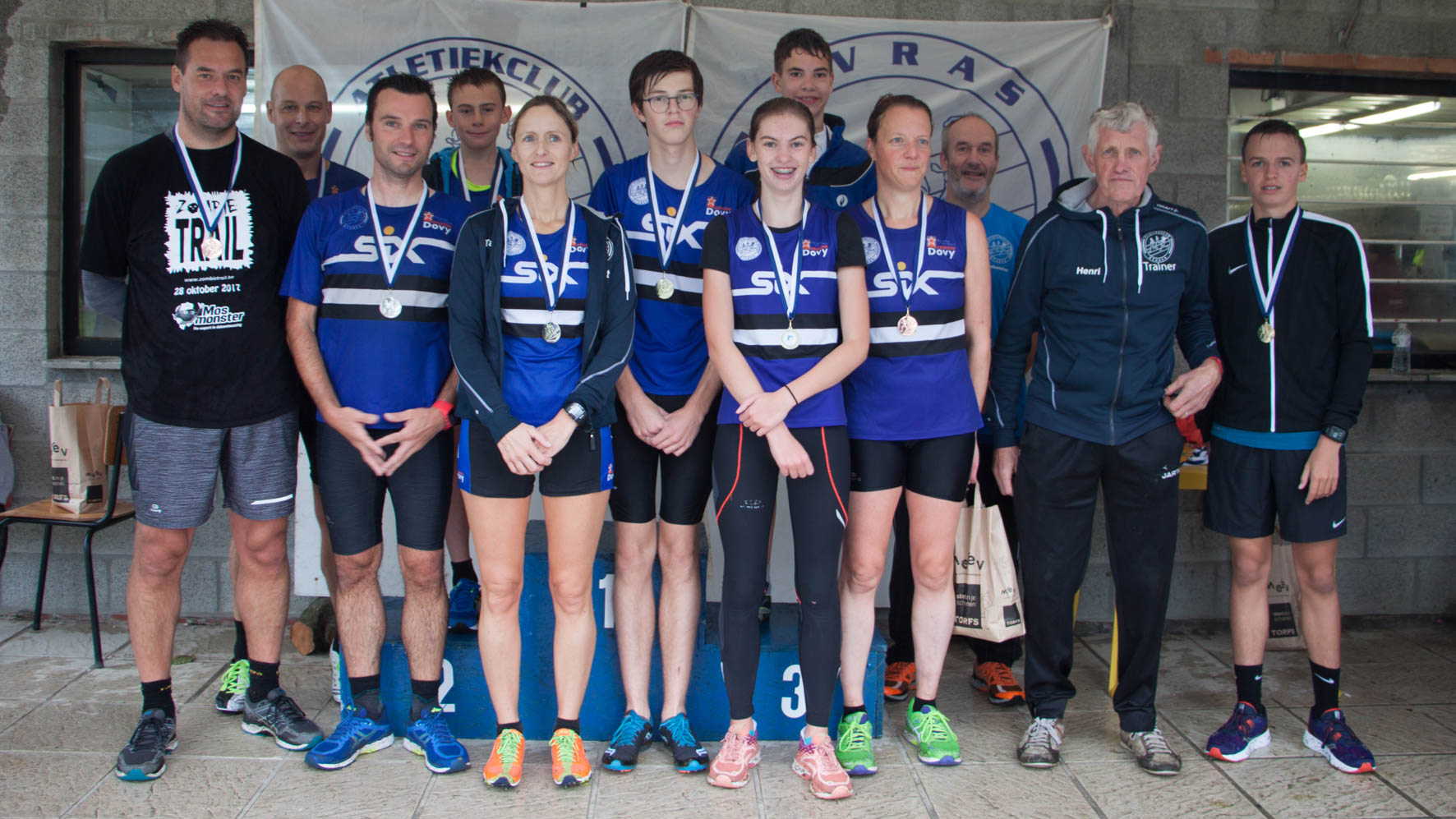 Heren Dries Sain GermainThijs Heens Reanaud VannieuwenhuyseWouter VanvoorenKristof SprietJeroen LagrouGeert WallaysChristophe TerrynXander MeeuwsJonas LagrouArto DemeulenaereJohny LagrouArthur DevoldereArne DemeulenaereKristof DenekerLaurenz DuplacieSander Terryn DamesChrista NoyezTanya ParmentierMiet VandenbulckeIsabelle BeeuwsaertLiv MasscheleinJulie BeernaertStefanie DenekerStephanie PrinzieSin MasschelinHeidi MuyssenEmilie BeernaertKatia GossaertMargeaux Saint GermainFlorence DecleirAmelie Saint GermainJoelle Duran 